Игра – рисунокЦель: Снижение уровня тревоги у ребенка и вовлечь его в безопасное и интересное путешествие.Задачи:  Воспитательные1.Воспитывать способность установления контакта, как с педагогом, так и друг с  другом, умение взаимодействовать со сверстниками.Развивающие2.Развивать воображение, мышление у ребенка.Образовательные3.Способствовать развитию речи, расширению словарного запаса.Показания и рекомендации: Игра – рисунок используется с детьми отличающимися замкнутостью или, наоборот, расторможенностью. Ход: (в группе на доске магнитной большой лист бумаги).Воспитатель: Ребята посмотрите, какая у нас красивая елочка пойдёмте подойдем к ней поближе и рассмотрим какие у нее красивые игрушки. Здравствуй елочка. Ребята посмотрите, что это такое? (под елкой лежит книга-сюрприз). Как вы думаете, кто это нам принес? (дети говорят Дедушка Мороз, воспитатель предлагает посмотреть и открывает книгу). Ребята что это такое? (дети отвечают, карандаши). Какие красивые карандаши они непростые, а волшебные. Они умеют сочинять разные истории. Хотите узнать одну из них? (дети говорят да). Пойдемте на нашу полянку. Сядим кому как  удобно. (Воспитатель начинает свой рассказ и рисует на бумаге).«Нарисуем – ка мы домик» . И добавляет: «Это был обычный домик с двумя окнами, дверью, крышей и двумя трубами» .Далее идут слова: «В этом доме жил мальчик (девочка). Как зовут этого мальчика (девочку)?» Например, Олег.Затем воспитатель продолжает: «Олег жил в этом доме со своими родителями. Однажды они купили ему щенка. Как же Олег назвал щенка?» Ребенок может предложить какую – ни будь кличку.«Хорошо, назовем его Шариком. Однажды Олег вернулся из детского сада и не нашел дома Шарика. Он вышел на улицу поискать собачку».Воспитатель проводит прямую линию от двери дома вниз : «Как ты думаешь, нашел он там собачку? Олег искал свою собачку повсюду. Он прошел по одной улице, потом по другой» .Здесь можно спросить ребенка, нашел ли Олег щенка. Как правило, дети отвечают «нет». Если все же ребенок скажет «да», используется уже апробированный прием – говорят, что мальчик обознался.Воспитатель продолжает рисовать до того момента, пока на рисунке не появятся что – то похожее на четыре лапы, и далее говорит: «Олег вспомнил, что Шарик любил гулять в парке, поэтому он поспешил туда». При этом воспитатель рисует то, что отдаленно напоминает хвост . «Нашел ли Олег там щенка?» обычно в ответ звучит «нет». «Олег ходил по парку в поисках Шарика, но нигде его не находил и поэтому отправился домой».Затем можно спросить ребенка, какое настроение было у мальчика. Как мальчик шел домой – быстро или медленно? Воспитатель: «Олег шел медленно, потому что ему было очень грустно. С этими словами медленно проводит линию в направлении к дому . - Что случилось с нашим рисунком?» Некоторые дети сразу отвечают, другие будут молчать.В любом случае воспитатель говорит детям, что рисунок «превратился» в собачку . Олег был очень рад что Шарик нашелся.Физминутка: «Шарик»Вот он крутится волчком              - дети кружатся на месте, руки на поясеШарик, Шарик хвост крючком  - дети кружатся на месте в другую сторонуВот летит во весь опор                 - по кругу бегут с подскокамиТо на речку, то во двор.То дежурит у ворот                      - приседаютСловом дел невпроворот          - снова двигаются по кругу, совершая подскоки Воспитатель предлагает детям вместе  дорисовать сюжет картины. Пофантазировать что же увидел Шарик когда он гулял по парку. (закончить картину можно в группе со всеми детьми).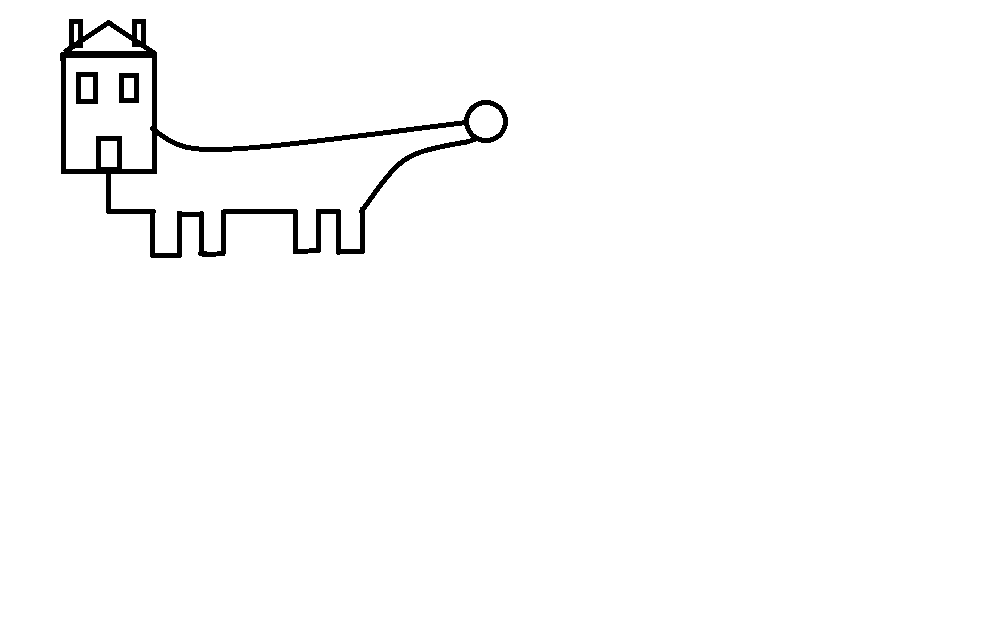 